ПОСТІЙНА КОМІСІЯ З ПИТАНЬ ЖИТЛОВО-КОМУНАЛЬНОГО ГОСПОДАРСТВА, ЕКОЛОГІЇ ТА НАДЗВИЧАЙНИХ СИТУАЦІЙ __________________№_________________на №________________от_______________ПРОТОКОЛзасідання постійної комісії12 червня 2018 рокуВеликий зал(пл. Думська,1)ПРИСУТНІ:Голова комісії – Іваницький О.В.Заступник голови комісії – Совік О.М.Секретар комісії – Орлов О.В.Члени комісії: Наконечна А.Л., Рогачко Л.О., Стась Е.П.Позднякова Ганна Іванівна – Голова депутатської фракції «Одеська міська організація «Об’єднання «САМОПОМІЧ».Орловський Анатолій Йосипович – перший заступник Одеського міського голови.Вугельман Павло Володимирович – заступник Одеського міського голови.Александрочкін Олександр Юрійович – в. о. голови Суворовської районної адміністрації Одеської міської ради.Калінін Юрій Васильович – заступник голови Київської районної адміністрації Одеської міської ради.Корольов Марат Валентинович – голова Приморської районної адміністрації Одеської міської ради.Омельчук Євген Володимирович – голова Малиновської районної адміністрації Одеської міської ради.Представники виконавчих органів та комунальних підприємств:Агуца Сергій Володимирович – заступник директора департаменту міського господарства Одеської міської ради.Гутнік Євгенія Володимирівна – начальник відділу фінансування місцевих програм житлово-комунального господарства та соціального захисту населення департаменту фінансів Одеської міської ради.Жилкіна Тетяна Павлівна – заступник директора юридичного департаменту Одеської міської ради.Загрійчук Олег Дмитрович – начальник управління з питань взаємодії з органами самоорганізації населення Одеської міської ради.Козловський Олександр Маркович – директор департаменту міського господарства Одеської міської ради.Горячев Роман Олександрович – директор КП «ЖКС «Північний».Дідух Сергій Миколайович – директор КП «ЖКС «Чорноморський».Казаченко Іван Андрійович – директор КП «ЖКС «Пересипський».Міхайлов Олександр Вікторович – головний інженер КП «Теплопостачання міста Одеси».Панков Юрій Михайлович – директор КП «ЖКС «Черьомушки».Прокопець Олександр Володимирович – директор КП ЕМЗО «Одесьміськсвітло».Рудий Денис Анатолійович – директор комунального підприємства «Теплопостачання міста Одеси».Страшний Віктор Андрійович – директор КП « ЖКС «Порто-Франківський».Уривко Валерій Володимирович – директор КП «ЖКС «Хмельницький».Цуркан Віталий Григорович – директор КП «ЖКС «Фонтанський».Шонія Зураб Резоєвич – директор КП «ЖКС «Вузівский».Донченко Іван Сергійович – директор ТОВ «ТЕПЛОТРАС-ІНВЕСТ».Представники громадськості та ЗМІ: Юрчік І.К. – ОСОН «Арнаутський», інтернет видання «Grad.ua», ТРК «ГРАД», ТРК «Одеса», Коган Євген – «Одеса-Дейлі»,ПОРЯДОК ДЕННИЙ1.	Інформація щодо загального технічного та економічного стану КП «Теплопостачання міста Одеси» та ПАТ «Одеська ТЕЦ», результати опалювального сезону 2017 – 2018 рр. та підготовка до опалювального сезону 2018 – 2019 рр. Напрацювання пропозицій щодо стратегії подальшого розвитку комунального підприємства «Теплопостачання міста Одеси».2.	Про проект рішення Одеської міської ради «Про погодження заходів інвестиційної програми КП «Теплопостачання міста Одеси» на 2018 рік». 3.	Про утримання в належному санітарному стані та благоустрій територій, що не обслуговуються комунальними підприємствами «Житлово-комунальний сервіс» та діяльність постійно діючих бригад по благоустрою мікрорайонів території які, не обслуговуються муніципальними житлово-комунальними службами.4.	Питання департаменту міського господарства Одеської міської ради.4.1.	Про хід виконання у 2018 році Міської цільової програми розвитку житлового господарства м. Одеси на 2017-2021 роки.4.2.	Інформація щодо робіт поточного та капітального характеру які виконані комунальними підприємствами «Житлово-комунальний сервіс» за 5-ть місяців в 2018 року. 4.3.	Про проект рішення Одеської міської ради «Про внесення змін до Міської комплексної програми енергоефективності у м. Одесі на 2017-2021 роки, затвердженої рішенням Одеської міської ради від 04 жовтня 2017 року №2449-VII».4.4.	Про проект рішення Одеської міської ради «Про прийняття до комунальної власності територіальної громади м. Одеси квартири № 3, розташованої за адресою: м. Одеса, вул. Проценка, 50, корпус 3».4.5.	Про проект рішення Одеської міської ради «Про надання згоди на прийняття до комунальної власності територіальної громади м. Одеси квартири № 267, розташованої за адресою: м. Одеса, вул. Проценка, 50, корпус 3».4.6.	Про виділення коштів на реалізацію технічних завдань № 0478-2016-0101 від 13.09.2016р. та № 0484-2016-0101 від 13.09.2016р. (будівництво ЛЕП-10кВ з матовою КТП)1.	СЛУХАЛИ: інформацію щодо загального технічного та економічного стану КП «Теплопостачання міста Одеси» та ПАТ «Одеська ТЕЦ», результати опалювального сезону 2017 – 2018 рр. та підготовка до опалювального сезону 2018 – 2019 рр. Напрацювання пропозицій щодо стратегії подальшого розвитку комунального підприємства «Теплопостачання міста Одеси» (інформаційна довідка додається).ВИСТУПИЛИ: Иваницький О.В., Рудий Д.А., Орловский А.Й., Позднякова Г.І., Вугельман П.В., Агуца С.В., Орлов А.В., Жилкіна Т.П., Рогачко Л.О., Донченко І.С.,ВИРІШИЛИ:1.	Доручити департаменту міського господарства Одеської міської ради спільно з департаментом економічного розвитку Одеської міської ради розробити, та надати на розгляд комісії пропозиції щодо дій які слід впровадити для стабілізації фінансового стану комунального підприємства «Теплопостачання міста Одеси».РЕЗУЛЬТАТ ГОЛОСУВАННЯ:«за» - 6; «проти» - 0; «утрималися» - 0; «не голосували» - 0Рішення прийнято4.3.	СЛУХАЛИ: про проект рішення виконавчого комітету Одеської міської ради «Про внесення на розгляд Одеської міської ради проекту рішення «Про внесення змін до Міської комплексної програми енергоефективності у м. Одесі на 2017-2021 роки, затвердженої рішенням Одеської міської ради від 04 жовтня 2017 року №2449-VII» (лист департаменту міського господарства Одеської міської ради від 25.05.2018 р. № 958/2-мр; канц. від 25.05.2018 р. № 855/вих додається)ВИСТУПИЛИ: Іваницький О.В., Агуца С.В., Орловський А.Й.ВИРІШИЛИ:1.	Рекомендувати до розгляду проект рішення виконавчого комітету «Про внесення на розгляд Одеської міської ради проекту рішення «Про внесення змін до Міської комплексної програми енергоефективності у м. Одесі на 2017-2021 роки, затвердженої рішенням Одеської міської ради від 04 жовтня 2017 року №2449-VII». РЕЗУЛЬТАТ ГОЛОСУВАННЯ:«за» - 5; «проти» - 0; «утрималися» - 0; «не голосували» - 1 (Совік О.М. – відсутній)Рішення прийнято2.	СЛУХАЛИ: про проект рішення Одеської міської ради «Про погодження заходів інвестиційної програми КП «Теплопостачання міста Одеси» на 2018 рік» (лист департаменту міського господарства Одеської міської ради від 23.05.2018 р. № 847/вих; канц. від 11.06.2018 р. № 1061/2-мр додається).ВИСТУПИЛИ: Іваницький О.В.ВИРІШИЛИ:1.	Рекомендувати до розгляду проект рішення Одеської міської ради «Про погодження заходів інвестиційної програми КП «Теплопостачання міста Одеси» на 2018 рік» за умови погодження проекту рішення в порядку, передбаченому Регламентом Одеської міської ради VII скликання.РЕЗУЛЬТАТ ГОЛОСУВАННЯ:«за» - 5; «проти» - 0; «утрималися» - 0; «не голосували» - 1 (Совік О.М. – відсутній)Рішення прийнято3.	СЛУХАЛИ: інформацію про утримання в належному санітарному стані та благоустрій територій, що не обслуговуються комунальними підприємствами «Житлово-комунальний сервіс» та діяльність постійно діючих бригад по благоустрою мікрорайонів території які, не обслуговуються муніципальними житлово-комунальними службами (інформаційна довідка додається).ВИСТУПИЛИ: Іваницький О.В., Кілінін Ю.В., Рогачко Л.О., Орлов А.В., Козловський О.М., Омельчук Є.В., Александрочкін О.Ю., Корольов М.В.ВИРІШИЛИ:Питання на голосування не вносилось.4.1.	СЛУХАЛИ: інформацію про хід виконання у 2018 році Міської цільової програми розвитку житлового господарства м. Одеси на 2017-2021 роки.ВИСТУПИЛИ: Іваницький О.В., Стась Е.П., Агуца С.В., Орлов А.В.ВИРІШИЛИ:Питання на голосування не вносилось.4.2.	Питання не розглядалось.4.4.	СЛУХАЛИ: про проект рішення Одеської міської ради «Про прийняття до комунальної власності територіальної громади м. Одеси квартири № 3, розташованої за адресою: м. Одеса, вул. Проценка, 50, корпус 3»                                    (лист департаменту міського господарства Одеської міської ради від 22.05.2018 р. № 932/2-мр; канц. від 22.05.2018 р. № 840/вих додається).ВИСТУПИЛИ: Іваницький О.В.ВИРІШИЛИ:1.	Рекомендувати до розгляду проект рішення Одеської міської ради «Про прийняття до комунальної власності територіальної громади м. Одеси квартири № 3, розташованої за адресою: м. Одеса, вул. Проценка, 50, корпус 3».РЕЗУЛЬТАТ ГОЛОСУВАННЯ:«за» - 4; «проти» - 0; «утрималися» - 0; «не голосували» - 2 (Совік О.М., Наконечна А.Л. – відсутні)Рішення прийнято4.5.	СЛУХАЛИ: про проект рішення Одеської міської ради                           «Про надання згоди на прийняття до комунальної власності територіальної громади м. Одеси квартири № 267, розташованої за адресою: м. Одеса, вул. Проценка, 50, корпус 3» (лист департаменту міського господарства Одеської міської ради від 11.06.2018 р. № 1055/2-мр; канц. від 11.06.2018 р. № 944/вих додається).ВИСТУПИЛИ: Іваницький О.В.ВИРІШИЛИ:1.	Рекомендувати до розгляду проект рішення Одеської міської ради «Про надання згоди на прийняття до комунальної власності територіальної громади м. Одеси квартири № 267, розташованої за адресою: м. Одеса, вул. Проценка, 50, корпус 3».РЕЗУЛЬТАТ ГОЛОСУВАННЯ:«за» - 4; «проти» - 0; «утрималися» - 0; «не голосували» - 2 (Совік О.М., Наконечна А.Л. – відсутні)Рішення прийнято4.6.	СЛУХАЛИ: про виділення коштів на реалізацію технічних завдань № 0478-2016-0101 від 13.09.2016р. та № 0484-2016-0101 від 13.09.2016р. (будівництво ЛЕП-10кВ з мачтовою КТП) (лист департаменту міського господарства Одеської міської ради від 11.06.2018 р. № 1060/2-мр; канц. від 11.06.2018 р. № 960/1 вих додається).ВИСТУПИЛИ: Іваницький О.В., Прокопець О.В.ВИРІШИЛИ:1.	Рекомендувати виділення управлінню капітального будівництва Одеської міської ради додаткових коштів у розмірі 5 млн. грн. для можливості виконання у повному обсязі технічних умов з електро- та теплопостачання мікрорайону «Шкодова гора».РЕЗУЛЬТАТ ГОЛОСУВАННЯ:«за» - 4; «проти» - 0; «утрималися» - 0; «не голосували» - 2 (Совік О.М., Наконечна А.Л. – відсутні)Рішення прийнятоГолова комісії							О.В. ІваницькийСекретар комісії							О.В. ОрловПОСТІЙНА КОМІСІЯ З ПИТАНЬ ЖИТЛОВО-КОМУНАЛЬНОГО ГОСПОДАРСТВА, ЕКОЛОГІЇ ТА НАДЗВИЧАЙНИХ СИТУАЦІЙ __________________№_________________на №________________от_______________Директору департаменту міського господарства Одеської міської радиКозловському О.М.Шановний Олександре Марковичу!Направляємо на Вашу адресу витяги з протоколу засідання постійної комісії з питань житлово-комунального господарства, екології та надзвичайних ситуацій від 12 червня 2018 року.Просимо надати інформацію на доручення постійної комісії.Додаток: на 6-ти арк.З повагою,Голова комісії							О.В. ІваницькийПОСТІЙНА КОМІСІЯ З ПИТАНЬ ЖИТЛОВО-КОМУНАЛЬНОГО ГОСПОДАРСТВА, ЕКОЛОГІЇ ТА НАДЗВИЧАЙНИХ СИТУАЦІЙ __________________№_________________на №________________от_______________В И Т Я Г з протоколу засідання постійної комісії від 12.06.2018р.1.	СЛУХАЛИ: інформацію щодо загального технічного та економічного стану КП «Теплопостачання міста Одеси» та ПАТ «Одеська ТЕЦ», результати опалювального сезону 2017 – 2018 рр. та підготовка до опалювального сезону 2018 – 2019 рр. Напрацювання пропозицій щодо стратегії подальшого розвитку комунального підприємства «Теплопостачання міста Одеси» (інформаційна довідка додається).ВИСТУПИЛИ: Иваницький О.В., Рудий Д.А., Орловский А.Й., Позднякова Г.І., Вугельман П.В., Агуца С.В., Орлов А.В., Жилкіна Т.П., Рогачко Л.О., Донченко І.С.,ВИРІШИЛИ:1.	Доручити департаменту міського господарства Одеської міської ради спільно з департаментом економічного розвитку Одеської міської ради розробити, та надати на розгляд комісії пропозиції щодо дій які слід впровадити для стабілізації фінансового стану комунального підприємства «Теплопостачання міста Одеси».РЕЗУЛЬТАТ ГОЛОСУВАННЯ:«за» - 6; «проти» - 0; «утрималися» - 0; «не голосували» - 0Рішення прийнятоГолова комісії							О.В. ІваницькийПОСТІЙНА КОМІСІЯ З ПИТАНЬ ЖИТЛОВО-КОМУНАЛЬНОГО ГОСПОДАРСТВА, ЕКОЛОГІЇ ТА НАДЗВИЧАЙНИХ СИТУАЦІЙ __________________№_________________на №________________от_______________Директору департаменту економічного розвитку Одеської міської ради Тетюхіну С.М.В И Т Я Г з протоколу засідання постійної комісії від 12.06.2018р.1.	СЛУХАЛИ: інформацію щодо загального технічного та економічного стану КП «Теплопостачання міста Одеси» та ПАТ «Одеська ТЕЦ», результати опалювального сезону 2017 – 2018 рр. та підготовка до опалювального сезону 2018 – 2019 рр. Напрацювання пропозицій щодо стратегії подальшого розвитку комунального підприємства «Теплопостачання міста Одеси» (інформаційна довідка додається).ВИСТУПИЛИ: Иваницький О.В., Рудий Д.А., Орловский А.Й., Позднякова Г.І., Вугельман П.В., Агуца С.В., Орлов А.В., Жилкіна Т.П., Рогачко Л.О., Донченко І.С.,ВИРІШИЛИ:1.	Доручити департаменту міського господарства Одеської міської ради спільно з департаментом економічного розвитку Одеської міської ради розробити, та надати на розгляд комісії пропозиції щодо дій які слід впровадити для стабілізації фінансового стану комунального підприємства «Теплопостачання міста Одеси».РЕЗУЛЬТАТ ГОЛОСУВАННЯ:«за» - 6; «проти» - 0; «утрималися» - 0; «не голосували» - 0Рішення прийнятоЗ повагою,Голова комісії							О.В. ІваницькийПОСТІЙНА КОМІСІЯ З ПИТАНЬ ЖИТЛОВО-КОМУНАЛЬНОГО ГОСПОДАРСТВА, ЕКОЛОГІЇ ТА НАДЗВИЧАЙНИХ СИТУАЦІЙ __________________№_________________на №________________от_______________В И Т Я Г з протоколу засідання постійної комісії від 12.06.2018р.4.3.	СЛУХАЛИ: про проект рішення виконавчого комітету Одеської міської ради «Про внесення на розгляд Одеської міської ради проекту рішення «Про внесення змін до Міської комплексної програми енергоефективності у м. Одесі на 2017-2021 роки, затвердженої рішенням Одеської міської ради від 04 жовтня 2017 року №2449-VII» (лист департаменту міського господарства Одеської міської ради від 25.05.2018 р. № 958/2-мр; канц. від 25.05.2018 р. № 855/вих додається)ВИСТУПИЛИ: Іваницький О.В., Агуца С.В., Орловський А.Й.ВИРІШИЛИ:1.	Рекомендувати до розгляду проект рішення виконавчого комітету «Про внесення на розгляд Одеської міської ради проекту рішення «Про внесення змін до Міської комплексної програми енергоефективності у м. Одесі на 2017-2021 роки, затвердженої рішенням Одеської міської ради від 04 жовтня 2017 року №2449-VII». РЕЗУЛЬТАТ ГОЛОСУВАННЯ:«за» - 5; «проти» - 0; «утрималися» - 0; «не голосували» - 1 (Совік О.М. – відсутній)Рішення прийнятоГолова комісії							О.В. ІваницькийПОСТІЙНА КОМІСІЯ З ПИТАНЬ ЖИТЛОВО-КОМУНАЛЬНОГО ГОСПОДАРСТВА, ЕКОЛОГІЇ ТА НАДЗВИЧАЙНИХ СИТУАЦІЙ __________________№_________________на №________________от_______________В И Т Я Г з протоколу засідання постійної комісії від 12.06.2018р.2.	СЛУХАЛИ: про проект рішення Одеської міської ради «Про погодження заходів інвестиційної програми КП «Теплопостачання міста Одеси» на 2018 рік» (лист департаменту міського господарства Одеської міської ради від 23.05.2018 р. № 847/2-мр; канц. від 11.06.2018 р. № 1061/вих додається).ВИСТУПИЛИ: Іваницький О.В.ВИРІШИЛИ:1.	Рекомендувати до розгляду проект рішення Одеської міської ради «Про погодження заходів інвестиційної програми КП «Теплопостачання міста Одеси» на 2018 рік» за умови погодження проекту рішення в порядку, передбаченому Регламентом Одеської міської ради VII скликання.РЕЗУЛЬТАТ ГОЛОСУВАННЯ:«за» - 5; «проти» - 0; «утрималися» - 0; «не голосували» - 1 (Совік О.М. – відсутній)Рішення прийнятоГолова комісії							О.В. ІваницькийПОСТІЙНА КОМІСІЯ З ПИТАНЬ ЖИТЛОВО-КОМУНАЛЬНОГО ГОСПОДАРСТВА, ЕКОЛОГІЇ ТА НАДЗВИЧАЙНИХ СИТУАЦІЙ __________________№_________________на №________________от_______________В И Т Я Г з протоколу засідання постійної комісії від 12.06.2018р.2.	СЛУХАЛИ: про проект рішення Одеської міської ради «Про погодження заходів інвестиційної програми КП «Теплопостачання міста Одеси» на 2018 рік» (лист департаменту міського господарства Одеської міської ради від 23.05.2018 р. № 847/2-мр; канц. від 11.06.2018 р. № 1061/вих додається).ВИСТУПИЛИ: Іваницький О.В.ВИРІШИЛИ:1.	Рекомендувати до розгляду проект рішення Одеської міської ради «Про погодження заходів інвестиційної програми КП «Теплопостачання міста Одеси» на 2018 рік» за умови погодження проекту рішення в порядку, передбаченому Регламентом Одеської міської ради VII скликання.РЕЗУЛЬТАТ ГОЛОСУВАННЯ:«за» - 5; «проти» - 0; «утрималися» - 0; «не голосували» - 1 (Совік О.М. – відсутній)Рішення прийнятоГолова комісії							О.В. ІваницькийПОСТІЙНА КОМІСІЯ З ПИТАНЬ ЖИТЛОВО-КОМУНАЛЬНОГО ГОСПОДАРСТВА, ЕКОЛОГІЇ ТА НАДЗВИЧАЙНИХ СИТУАЦІЙ __________________№_________________на №________________от_______________В И Т Я Г з протоколу засідання постійної комісії від 12.06.2018р.4.4.	СЛУХАЛИ: про проект рішення Одеської міської ради «Про прийняття до комунальної власності територіальної громади м. Одеси квартири № 3, розташованої за адресою: м. Одеса, вул. Проценка, 50, корпус 3»                                    (лист департаменту міського господарства Одеської міської ради від 22.05.2018 р. № 932/2-мр; канц. від 22.05.2018 р. № 840/вих додається).ВИСТУПИЛИ: Іваницький О.В.ВИРІШИЛИ:1.	Рекомендувати до розгляду проект рішення Одеської міської ради «Про прийняття до комунальної власності територіальної громади м. Одеси квартири № 3, розташованої за адресою: м. Одеса, вул. Проценка, 50, корпус 3».РЕЗУЛЬТАТ ГОЛОСУВАННЯ:«за» - 4; «проти» - 0; «утрималися» - 0; «не голосували» - 2 (Совік О.М., Наконечна А.Л. – відсутні)Рішення прийнятоГолова комісії							О.В. ІваницькийПОСТІЙНА КОМІСІЯ З ПИТАНЬ ЖИТЛОВО-КОМУНАЛЬНОГО ГОСПОДАРСТВА, ЕКОЛОГІЇ ТА НАДЗВИЧАЙНИХ СИТУАЦІЙ __________________№_________________на №________________от_______________В И Т Я Г з протоколу засідання постійної комісії від 12.06.2018р.4.4.	СЛУХАЛИ: про проект рішення Одеської міської ради «Про прийняття до комунальної власності територіальної громади м. Одеси квартири № 3, розташованої за адресою: м. Одеса, вул. Проценка, 50, корпус 3»                                    (лист департаменту міського господарства Одеської міської ради від 22.05.2018 р. № 932/2-мр; канц. від 22.05.2018 р. № 840/вих додається).ВИСТУПИЛИ: Іваницький О.В.ВИРІШИЛИ:1.	Рекомендувати до розгляду проект рішення Одеської міської ради «Про прийняття до комунальної власності територіальної громади м. Одеси квартири № 3, розташованої за адресою: м. Одеса, вул. Проценка, 50, корпус 3».РЕЗУЛЬТАТ ГОЛОСУВАННЯ:«за» - 4; «проти» - 0; «утрималися» - 0; «не голосували» - 2 (Совік О.М., Наконечна А.Л. – відсутні)Рішення прийнятоГолова комісії							О.В. ІваницькийПОСТІЙНА КОМІСІЯ З ПИТАНЬ ЖИТЛОВО-КОМУНАЛЬНОГО ГОСПОДАРСТВА, ЕКОЛОГІЇ ТА НАДЗВИЧАЙНИХ СИТУАЦІЙ __________________№_________________на №________________от_______________В И Т Я Г з протоколу засідання постійної комісії від 12.06.2018р.4.5.	СЛУХАЛИ: про проект рішення Одеської міської ради                           «Про надання згоди на прийняття до комунальної власності територіальної громади м. Одеси квартири № 267, розташованої за адресою: м. Одеса, вул. Проценка, 50, корпус 3» (лист департаменту міського господарства Одеської міської ради від 11.06.2018 р. № 1055/2-мр; канц. від 11.06.2018 р. № 944/вих додається).ВИСТУПИЛИ: Іваницький О.В.ВИРІШИЛИ:1.	Рекомендувати до розгляду проект рішення Одеської міської ради «Про надання згоди на прийняття до комунальної власності територіальної громади м. Одеси квартири № 267, розташованої за адресою: м. Одеса, вул. Проценка, 50, корпус 3».РЕЗУЛЬТАТ ГОЛОСУВАННЯ:«за» - 4; «проти» - 0; «утрималися» - 0; «не голосували» - 2 (Совік О.М., Наконечна А.Л. – відсутні)Рішення прийнятоГолова комісії							О.В. ІваницькийПОСТІЙНА КОМІСІЯ З ПИТАНЬ ЖИТЛОВО-КОМУНАЛЬНОГО ГОСПОДАРСТВА, ЕКОЛОГІЇ ТА НАДЗВИЧАЙНИХ СИТУАЦІЙ __________________№_________________на №________________от_______________В И Т Я Г з протоколу засідання постійної комісії від 12.06.2018р.4.5.	СЛУХАЛИ: про проект рішення Одеської міської ради                           «Про надання згоди на прийняття до комунальної власності територіальної громади м. Одеси квартири № 267, розташованої за адресою: м. Одеса, вул. Проценка, 50, корпус 3» (лист департаменту міського господарства Одеської міської ради від 11.06.2018 р. № 1055/2-мр; канц. від 11.06.2018 р. № 944/вих додається).ВИСТУПИЛИ: Іваницький О.В.ВИРІШИЛИ:1.	Рекомендувати до розгляду проект рішення Одеської міської ради «Про надання згоди на прийняття до комунальної власності територіальної громади м. Одеси квартири № 267, розташованої за адресою: м. Одеса, вул. Проценка, 50, корпус 3».РЕЗУЛЬТАТ ГОЛОСУВАННЯ:«за» - 4; «проти» - 0; «утрималися» - 0; «не голосували» - 2 (Совік О.М., Наконечна А.Л. – відсутні)Рішення прийнятоГолова комісії							О.В. ІваницькийПОСТІЙНА КОМІСІЯ З ПИТАНЬ ЖИТЛОВО-КОМУНАЛЬНОГО ГОСПОДАРСТВА, ЕКОЛОГІЇ ТА НАДЗВИЧАЙНИХ СИТУАЦІЙ __________________№_________________на №________________от_______________В И Т Я Г з протоколу засідання постійної комісії від 12.06.2018р.4.6.	СЛУХАЛИ: про виділення коштів на реалізацію технічних завдань № 0478-2016-0101 від 13.09.2016р. та № 0484-2016-0101 від 13.09.2016р. (будівництво ЛЕП-10кВ з мачтовою КТП) (лист департаменту міського господарства Одеської міської ради від 11.06.2018 р. № 1060/2-мр; канц. від 11.06.2018 р. № 960/1 вих додається).ВИСТУПИЛИ: Іваницький О.В., Прокопець О.В.ВИРІШИЛИ:1.	Рекомендувати виділення управлінню капітального будівництва Одеської міської ради додаткових коштів у розмірі 5 млн. грн. для можливості виконання у повному обсязі технічних умов з електро- та теплопостачання мікрорайону «Шкодова гора».РЕЗУЛЬТАТ ГОЛОСУВАННЯ:«за» - 4; «проти» - 0; «утрималися» - 0; «не голосували» - 2 (Совік О.М., Наконечна А.Л. – відсутні)Рішення прийнятоГолова комісії							О.В. ІваницькийПОСТІЙНА КОМІСІЯ З ПИТАНЬ ЖИТЛОВО-КОМУНАЛЬНОГО ГОСПОДАРСТВА, ЕКОЛОГІЇ ТА НАДЗВИЧАЙНИХ СИТУАЦІЙ __________________№_________________на №________________от_______________Секретарю Одеської міської ради Потапському О.Ю.Шановний Олексію Юрійовичу!Прошу включити до порядку денного чергової сесії Одеської міської ради наступні проекти рішень: -	Про погодження заходів інвестиційної програми КП «Теплопостачання міста Одеси;-	Про прийняття до комунальної власності територіальної громади м. Одеси квартири № 3, розташованої за адресою: м. Одеса, вул. Проценка, 50, корпус 3;-	Про надання згоди на прийняття до комунальної власності територіальної громади м. Одеси квартири № 267, розташованої за адресою: м. Одеса, вул. Проценка, 50, корпус 3».З повагою,Голова комісії 						О.В. Іваницький	   ОДЕСЬКА 	МІСЬКА РАДА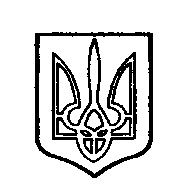 ОДЕССКИЙ ГОРОДСКОЙ СОВЕТ. Одеса, пл. Думська,1. Одесса, пл. Думская,1	   ОДЕСЬКА 	МІСЬКА РАДАОДЕССКИЙ ГОРОДСКОЙ СОВЕТ. Одеса, пл. Думська,1. Одесса, пл. Думская,1	   ОДЕСЬКА 	МІСЬКА РАДАОДЕССКИЙ ГОРОДСКОЙ СОВЕТ. Одеса, пл. Думська,1. Одесса, пл. Думская,1	   ОДЕСЬКА 	МІСЬКА РАДАОДЕССКИЙ ГОРОДСКОЙ СОВЕТ. Одеса, пл. Думська,1. Одесса, пл. Думская,1	   ОДЕСЬКА 	МІСЬКА РАДАОДЕССКИЙ ГОРОДСКОЙ СОВЕТ. Одеса, пл. Думська,1. Одесса, пл. Думская,1	   ОДЕСЬКА 	МІСЬКА РАДАОДЕССКИЙ ГОРОДСКОЙ СОВЕТ. Одеса, пл. Думська,1. Одесса, пл. Думская,1	   ОДЕСЬКА 	МІСЬКА РАДАОДЕССКИЙ ГОРОДСКОЙ СОВЕТ. Одеса, пл. Думська,1. Одесса, пл. Думская,1	   ОДЕСЬКА 	МІСЬКА РАДАОДЕССКИЙ ГОРОДСКОЙ СОВЕТ. Одеса, пл. Думська,1. Одесса, пл. Думская,1	   ОДЕСЬКА 	МІСЬКА РАДАОДЕССКИЙ ГОРОДСКОЙ СОВЕТ. Одеса, пл. Думська,1. Одесса, пл. Думская,1	   ОДЕСЬКА 	МІСЬКА РАДАОДЕССКИЙ ГОРОДСКОЙ СОВЕТ. Одеса, пл. Думська,1. Одесса, пл. Думская,1	   ОДЕСЬКА 	МІСЬКА РАДАОДЕССКИЙ ГОРОДСКОЙ СОВЕТ. Одеса, пл. Думська,1. Одесса, пл. Думская,1	   ОДЕСЬКА 	МІСЬКА РАДАОДЕССКИЙ ГОРОДСКОЙ СОВЕТ. Одеса, пл. Думська,1. Одесса, пл. Думская,1	   ОДЕСЬКА 	МІСЬКА РАДАОДЕССКИЙ ГОРОДСКОЙ СОВЕТ. Одеса, пл. Думська,1. Одесса, пл. Думская,1